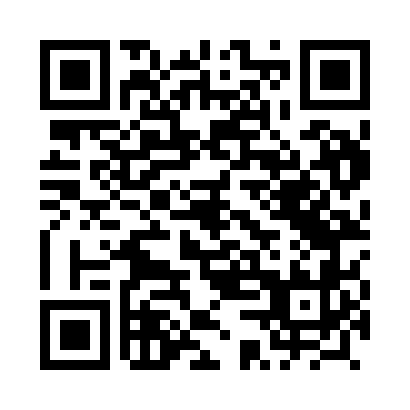 Prayer times for Rakcice, PolandMon 1 Apr 2024 - Tue 30 Apr 2024High Latitude Method: Angle Based RulePrayer Calculation Method: Muslim World LeagueAsar Calculation Method: HanafiPrayer times provided by https://www.salahtimes.comDateDayFajrSunriseDhuhrAsrMaghribIsha1Mon4:116:1312:435:107:149:092Tue4:086:1112:435:117:169:113Wed4:056:0812:435:127:189:144Thu4:026:0612:425:147:209:165Fri3:596:0412:425:157:219:186Sat3:566:0112:425:167:239:217Sun3:535:5912:415:177:259:238Mon3:505:5712:415:197:279:269Tue3:475:5412:415:207:289:2810Wed3:435:5212:415:217:309:3111Thu3:405:5012:405:227:329:3312Fri3:375:4812:405:237:349:3613Sat3:345:4512:405:257:359:3814Sun3:315:4312:405:267:379:4115Mon3:275:4112:395:277:399:4416Tue3:245:3912:395:287:419:4617Wed3:215:3612:395:297:429:4918Thu3:175:3412:395:307:449:5219Fri3:145:3212:385:327:469:5520Sat3:105:3012:385:337:479:5821Sun3:075:2812:385:347:4910:0022Mon3:035:2612:385:357:5110:0323Tue3:005:2412:385:367:5310:0624Wed2:565:2112:375:377:5410:0925Thu2:535:1912:375:387:5610:1226Fri2:495:1712:375:397:5810:1627Sat2:455:1512:375:408:0010:1928Sun2:415:1312:375:428:0110:2229Mon2:385:1112:375:438:0310:2530Tue2:345:0912:375:448:0510:29